 	Cartes Choix du consommateur 		Cartes Choix du consommateur (suite)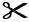 Téléphone intelligent418 $Ordinateur portable729 $Console de jeu vidéo449 $Bicycle285 $Chaussures de course109 $Sac à dos43 $Billets de cinéma32 $Repas derestauration rapide18 $T-shirt14 $Livre12 $Abonnement à la diffusion en continu34 $Montre intelligent299 $Guitare175 $Maquillage27 $Planche de jeu39 $Équipement sportif57 $Fournitures artistiques35 $Télé349 $Nourriture pour animaux75 $Jeu de réalité virtuelle99 $Planche à roulettes88 $Short31 $Chandail à capuchon47 $Billets pour le parc d’attractions49 $Billets pour le match de hockey87 $Beignes23 $